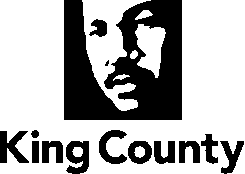 Update to 2012 King County Comprehensive Plan, as adopted by Ordinance 17485 July 20, 2020page intentionally left blankAfter page G-33, in the Table of Contents for Land Use and Zoning Map Revisions amend as follows:King County Comprehensive PlanLand Use and Zoning Map RevisionsStriking AmendmentDecember 3, 2012Strike Map Amendment #7, by striking pages MA-18 through MA-20Map Amendment NamePage1West Hill Renton at 76th Avenue SouthMA-12Reserve Silica    DELETED MA-53Taylor MountainMA-64Soaring Eagle Park MA-105Snoqualmie Mining SiteMA-146Fall City Subarea PlanMA-16((7Pacific RacewaysMA-18))8KCDOT Technical CorrectionsMA-219Maple Valley Technical CorrectionMA-3410MelkiMA-36